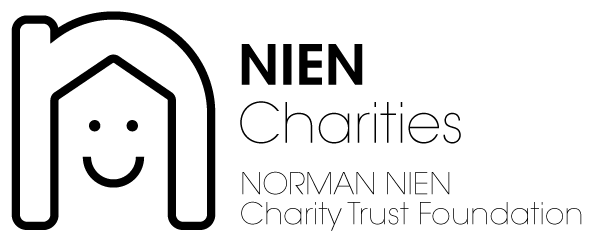 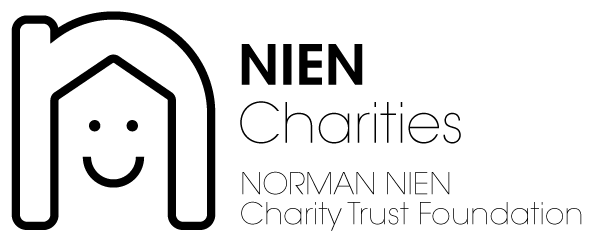 「億豐．粘銘獎助學金」實施要點2024年3月19日修訂・2024年2月26日修訂・2024年1月15日修訂 │ 2023年8月15日修訂・2023年2月6日修訂2021年9月23日修訂・2021年6月2日修訂・2021年2月22日修訂 │ 2020年4月1日修訂・2020年3月1日修訂・2020年1月1日修訂2019年7月1日修訂・2019年2月25日修訂 │ 2018年1月1日修訂 │ 2017年7月1日修訂・2017年1月1日修訂 │ 2016年1月1日頒訂 緣起與目的 粘耿豪、粘肇紘及粘凱隆三兄弟經營「億豐綜合工業」有成，並帶領億豐成為實木框型百葉窗（Shutters）、百葉簾（Blinds）、軟質窗簾（Shades）等窗飾商品的全球領導廠商與國際品牌。為紀念父親粘銘先生創業拓基，促使社會階層垂直流動與增進福祉，成立公益信託「粘銘慈善基金」（以下簡稱本基金），並設置「億豐．粘銘獎助學金」，旨在提攜校園內力爭上進之優秀學生，助台灣與企業儲備棟樑菁英。 發放金額及名額 金額：每名獎金新台幣100,000元整。名額：每年50名學生（實際名額視狀況酌予增減，本基金並保有最終決定權）。 申請資格 凡下表所列的本國在學學生，並具備下列（一）之基本資格與（二）之傑出表現得以申請。 基本資格（1或2具一即可；3為必備資格）：經鄉、鎮、市地方政府以上單位開具之清寒證明者；家庭遭遇變故或其家境清寒，提出相關證明者（如：父/母所得證明）；品德端正，敬業樂群，無不良行為紀錄者。 認真學習，努力上進，前2學期學業班排名前50%，且有進步實績者。獎助學校學生與系所（不含在職生、夜間部與推廣進修者）：*基於為培育產業人才之考量，故限獎助辦法之表列系所申請。申請及審查 本獎助學金每學期發給乙次：    上半年請於3月1日起至3月31日止完成申請；    下半年請於9月1日起至9月30日止完成申請。逾期申請或資料不全，本基金將不予受理。採線上申請，請將下述檢附文件上傳至：官方網站（www.niencharity.org）「線上申請」專區，其他申請方式（紙本郵寄、電子郵件等）概不受理。檢附文件：基本資料；身分證正反面；學生證正反面（悠遊學生證需加蓋校章）或在學證明書；自我介紹表（500字以內，說明家庭狀況、求學經歷與未來規劃）；學業成績單（需加蓋教務處章）；師長推薦函（需由所就讀之「本科系所教授 」或「指導教授」提供）；所得證明（國稅局開立之綜合所得稅各類所得資料清單）；清寒證明（擇一提供）：低收入戶與清寒證明；特殊境遇家庭子女證明；身心障礙人士子女證明；身心障礙學生證明；其他因疾病或特殊因素造成經濟清寒的相關證明。本獎助學金分為兩階段，第一階段線上審查，第二階段電話訪談/面談。經過第一階段初選後，本基金將透過電子郵件通知入選者，安排第二階段訪談時間；未入選者則不另行通知。第二階段完成後，評審將遴選出最終獲獎者。獲獎名單本基金將於官網公布，並以電子郵件通知獲獎者，同時委由學校頒發本獎助學金。本基金保有最終解釋權，辦法如有未盡事宜得隨時修正之，而不另行通知。聯絡電子郵件：awards@nienmade.com.tw 新訊及申請FAQs 官方網站 www.niencharity.org 官方IG (@niencharities) instagram.com/niencharities 其他事項 獎助辦法經本基金核定後公布實施，修正時亦同。本基金因活動需求，得搜集申請者個人資料，並依「個人資料保護法」保護申請者的隱私與安全。 「億豐‧粘銘獎助學金」申請書申請人簽名：                                  日期：     年     月     日「億豐‧粘銘獎助學金」在學證明書「億豐‧粘銘獎助學金」自我介紹表「億豐‧粘銘獎助學金」學業成績單「億豐‧粘銘獎助學金」師長推薦函導師簽名：             「億豐‧粘銘獎助學金」所得證明「億豐‧粘銘獎助學金」清寒證明「億豐‧粘銘獎助學金」個人資料提供同意書蒐集個人資料告知事項公益信託「粘銘慈善基金」（以下簡稱本基金）依據個人資料保護法（以下稱個資法）規定，向您告知下列事項，請您詳閱：本表單蒐集之個人資料，僅限於審核獎助學金目的存續期間，在所需之必要範圍與地區內，供業務相關人員處理及利用。您將享有個資法第3條規定的五項權利，並可至本基金官方網站（www.niencharity.org）「隱私權保護政策」專區，進一步了解個資管理政策、法規與個資聯絡窗口。========================================================================個人資料之同意提供經貴基金告知，本人（同申請人）已明確瞭解上述內容，並同意貴基金依上述內容蒐集、處理及利用本人之個人資料。此致公益信託「粘銘慈善基金」立書人簽名____________________________                年        月        日學校系所台灣大學機械工程學系、電機工程學系、電子工程學研究所、材料科學與工程學系、化學系、化學工程學系、資訊工程學系、工業工程學研究所臺北大學電機工程學系、資訊工程學系、通訊工程學系臺北科技大學機械工程系、電機工程系、電子工程系、材料及資源工程系、材料科學與工程研究所、化學工程與生物科技系、資訊工程系陽明交通大學機械工程學系、電機工程學系、電控工程研究所、材料科學與工程學系、應用化學系、資訊工程學系、工業工程與管理學系清華大學動力機械工程學系、電機工程學系、電子工程研究所、材料科學工程學系、化學工程學系、化學系、資訊工程學系、通訊工程研究所、工業工程與工程管理學系中興大學機械工程學系、電機工程學系、材料科學及工程學系、化學系、化學工程學系、資訊工程學系、通訊工程研究所東海大學法律學系成功大學機械工程學系、電機工程學系、材料科學及工程學系、化學系、化學工程學系、資訊工程學系高雄科技大學機械工程系、電機工程系、機電工程系、電子工程系、化學工程與材料工程系、資訊工程系、工業工程與管理系、模具工程系一、基本資料一、基本資料一、基本資料一、基本資料一、基本資料學生姓名（中文）學生姓名（英文）（建議採護照之英文拼音）（建議採護照之英文拼音）學期成績前1學期：           （取至小數點第1位） 前2學期：           （取至小數點第1位）前2學期：           （取至小數點第1位）前2學期：           （取至小數點第1位）全班排名前1學期：            %（取至整數） 前2學期：            %（取至整數）前2學期：            %（取至整數）前2學期：            %（取至整數）戶籍地址通訊地址同戶籍同戶籍同戶籍同戶籍電子信箱（必填）（必填）聯絡電話（  ）電子信箱（必填）（必填）手機號碼家長姓名（中文）聯絡電話（  ）家長姓名（中文）手機號碼二、身分證與學生證二、身分證與學生證二、身分證與學生證二、身分證與學生證二、身分證與學生證身分證身分證身分證身分證身分證學生證學生證學生證學生證學生證三、在學證明書（在學證明書）四、自我介紹表五、學業成績單（學業成績單）六、師長推薦函（師長推薦函）七、所得證明（所得證明）八、清寒證明（清寒證明）